Ilmastoystävällinen kouluruoka ja Kouluruoka 2030 -malliPalautepohja opettajilleKerätkää palautetta oppilailta, opettajilta ja muulta henkilökunnalta kokeilusta esim. Kahoot-kyselyn avulla.Kahoot-käyttöohje löytyy täältä.Otsikko: Palautetta Kouluruoka 2030 -teemaviikostaValitse seuraavista väittämistä, mikä parhaiten kuvaa sinun mielipidettäsi Kouluruoka 2030 -teemaviikosta.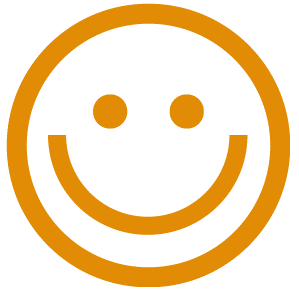 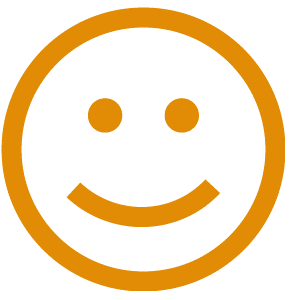 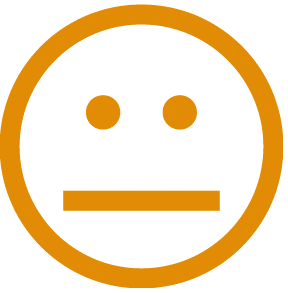 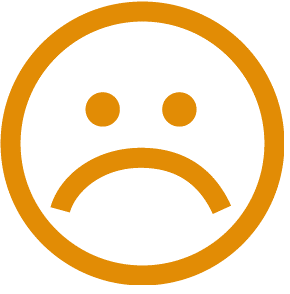 Valitse Quiz: Päästiinkö teemaviikolla mielestäsi asetettuihin tavoitteisiin? (Tässä voi myös mainita yksittäisen tavoitteen.)Vastausvaihdoehdot: HymiötValitse Quiz: Saitko teemaviikosta tarpeeksi tietoa viikon aikana?Vastausvaihdoehdot: HymiötValitse Quiz: Saiko teemaviikko paikallista medianäkyvyyttä?Vastausvaihdoehdot: HymiötValitse Quiz: Miten oma asenteesi asiaa kohtaan muuttui teemaviikon ansiosta?Vastausvaihdoehdot: HymiötValitse Open-ended: Ideoita uusiin teemaviikkoihin ja tapahtumiinValitse Open-ended: Vapaa sanaKuviksi voidaan valita valmiita Kahootin kuvia tai ottaa itse kuvia teemaviikosta ja käyttää niitä.